 Coastal Fund Agenda 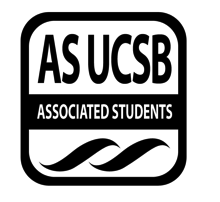 Associated Students Tuesday, 4/9/19, Nati Conference RoomCALL TO ORDER 6:03 PM by Lauren, minutes recorded by Emily and RebeccaATTENDANCECOMMITTEE BUSINESSApproval of Attendance and ProxiesMOTION/SECOND: Lauren/JulietteMotion language: Motion to approve attendance and proxiesACTION: ConsentAdditional approval required: YES (Senate)Approval of MinutesMOTION/SECOND: Lauren/AlanaMotion language: Motion to approve the minutes from last meeting  ACTION: ConsentAdditional approval required: YES (Senate)PUBLIC FORUMnew member, hi Cyrus!!REPORTSAdvisor Report: Siedschlagall set for election to get ballot fees reconfirmed!election week 4, vote on GOLDcannot say “vote for Coastal Fund” on any official CF outreachChair Report: EnrightNRSAlana will take over and head up subcommittee on NRSshould be done by last week in May need to discuss a due date, possible budget cap due date week 7 quarter before event? summer votes with  new board members may not be reliablelook at pricing sheet that they have, add up a lump sum, and pass itmaybe ask some professors and ask when a good deadline would belauren said she’ll email the woman who Jordan was in contact with  make a rubric new board member?honoraria update something happened; did not meet to talk about it, should be voting soon office hourssign up for one hour of office hours, chair and vice chair do two! Angela isn’t on the board anymore :(we are down a board member: should we bring another board member on?2 undergrads and 2 grad students will be recruited in fall Senate Report: Funk & AdamNAAdministrative Report: NishideNACoastal Service Program Report: Orrmore participation, yay!!Outreach and Education Report: Unger Hicks & Nguyenneed to talk about co-sponsorship asked them about using alternative security other than IV foot patrol also hesitant to work with patrol found someone to work free of chargehow much money did they raise last year? made just over $1,000asking for $715 from us total funding request is $10,865.00revised budget: security now $0two new outreach Katherine and Anushna gala planning e-coalition on thursday site visits with MAPAS and leopard sharks photo contest live can submit but can’t win need photos for outreach material Sub-Committee Reportssee chair report about NRS subcommittee checklistJeremy, Lauren, Cyrus, Sarah, Juliette AGENDAApproval of Agenda/Additions to AgendaMOTION/SECOND: Lauren/JulietteMotion language: Motion to approve the agenda and additions to the agendaACTION: ConsentAdditional approval required: YES (Senate)OLD BUSINESSIV Surfrider Co-SponsorshipMOTION/SECOND: Lauren/AlanaMotion language:  Motion to approve $715 for the IV Surfrider Co-Sponsorship with the stipulation that they make verbal announcements about Coastal Fund and EDC’s Coastal WorkACTION: Hand vote 2-4-0, Motion fails.last year we gave them $1200asking for ten times as much as they made last yeartheir headliners costing around $6000Does it fit mission statement? does not seem like a super educational event money going to EDC not specifically for coastal project not really hitting any specific part of our mission statementwould rather fund an EDC projectcould request that they stipulate something about coastal awarenessif you do, it probably wouldn’t be hard for them to do it, but what should they say?Jem: would feel better if there was more tabling/educationAlana: wants to fund on the basis of supporting student organized groupcould advertise coastal fund stuff like NRS classes and CSP stipulations would be agreed on before giving money NEW BUSINESSFALL 18-05 Extension Request MOTION/SECOND: (name)/(name)Motion language: Motion to approve FALL 18-05 extension requestACTION: ConsentAdditional approval required: YES (Senate)totally okaySPR 17-02 Extension RequestMOTION/SECOND: Lauren/JeremyMotion language: Motion to approve spring 17-02 extension requestedACTION: ConsentAdditional approval required: YES (Senate)Juliette: seems more like a reallocation request since they originally didn’t have salary, just student stipendsshould be a different formSarah: suggests that we table and reach out to them about reallocation and clarificationnot clear if its students or staffactually spring 17-02!! It does have salariesDISCUSSION(first item)PROJECT REVIEWProject Title:Sponsoring Organization:Presenter Name:Summary:Presentation Notes:Board Questions:Board Discussion:MOTION/SECOND: (name)/(name)Motion language: ACTION: ConsentAdditional approval required: YES (Senate)ADJOURNMENT AT 7:00 pmMOTION/SECOND: Lauren/AlanaMotion language: Motion to adjourn at 7:00 PMACTION: ConsentAdditional approval required: NONameNote:absent (excused/not excused)arrived late (time)departed early (time)NameNote:absent (excused/not excused)arrived late (time)departed early (time)Lauren EnrightChairPresentJem Unger HicksOutreach CoordinatorPresentJeremy Francoeur Vice-ChairPresentAn NguyenOutreach CoordinatorPresentKate McleodUndergraduate RepPresentSarah SiedschlagAdvisorPresentCyrus KayhanUndergraduate RepPresentRebecca NishideAdministrative AssistPresentJuliette VerstaenGraduate Student RepPresentEmily OrrAdministrative AssistPresentAlana AyasseGraduate Student RepPresentAlex FunkSenate LiaisonAlli AdamSenate Liaison